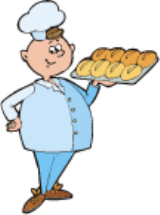 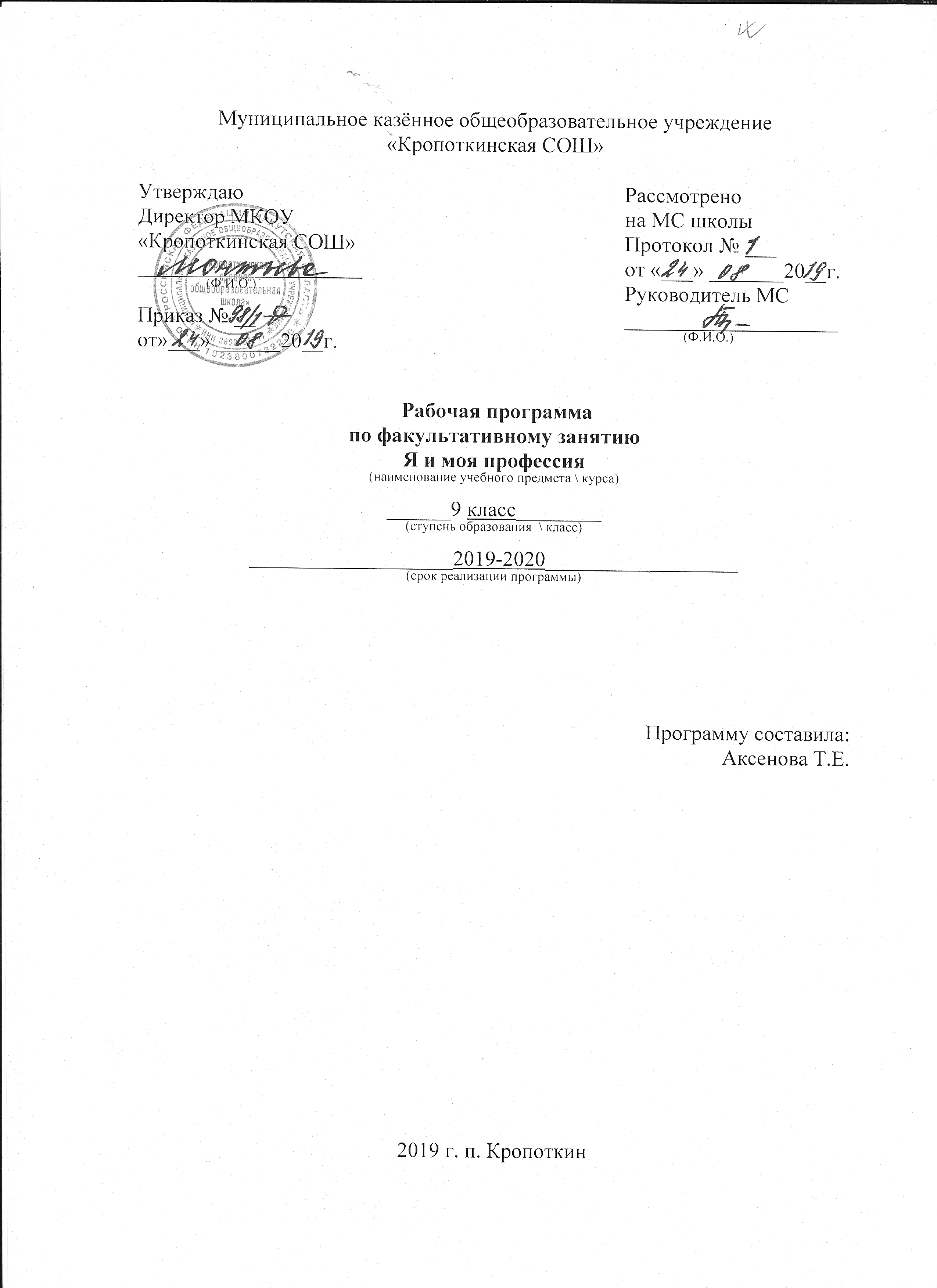     ПОЯСНИТЕЛЬНАЯ ЗАПИСКАПрограмма по профориентации «Я и моя профессия» призвана помочь школьникам в нелегкий переходный период. Это одна из нетрадиционных форм активной работы, учитывающей специфику возраста.      Цели программы:1. Оказать эффективную психолого-педагогическую поддержку учащимся 9-х классов, обучающимся профессиональных учреждений.2. Объединить работу психолога и классного руководителя в выполнении  и достижении задач профориентации личности.3.   Открыть перед юношами и девушками перспективу в дальнейшем личностном развитии.4.  Помочь молодым людям определить свои жизненные планы и в соответствии с ними выстроить алгоритм действий.Задачи программы:Формирование актуального для подростков «информационного поля».Обеспечение подростков средствами самопознания, развитие навыков и умений по планированию.Формирование мотивов саморазвития, личностного роста.Оказание профориентационной поддержки обучающимся в процессе выбора профиля обучения и сферы будущей профессиональной деятельности.Получение диагностических данных о предпочтениях, склонностях и возможностях обучающихся для осознанного определения профиля обучения.Обеспечение широкого диапазона вариативности профильного обучения за счет комплексных и нетрадиционных форм и методов, применяемых на уроках, курсах по выбору, факультативных занятиях и в системе воспитательной работы.Дополнительная поддержка групп школьников, у которых легко спрогнозировать сложности трудоустройства – учащихся коррекционных классов и школ и др.Выработка гибкой системы взаимодействия старшей ступени школы с учреждениями дополнительного и профессионального образования, а также с предприятиями города, региона.Актуальность программы определяется значимостью формирования у обучающихся профессионального самосознания и осознанного профессионального намерения, осознанию интереса к будущей профессии. Новизна программы в том, что она помогает актуализировать процесс профессионального самоопределения учащихся за счет специальной организации их деятельности, включающей получение знаний о себе, о мире профессионального труда.Программа рассчитана на 17 часов.Классный руководитель может проводить занятия в форме классных часов, психолог – в форме групповой психокоррекционной работы во внеурочное время.Предусмотрено использование комплекса психологических методик, направленных, во-первых, на изучение и анализ индивидуальных психологических качеств учащихся, а во-вторых, на обеспечение их психологического развития.Темы программы могут быть включены практически во все предметы, изучаемые в школе, техникуме. Знания о профессиях можно использовать на уроках русского языка (при выполнении упражнений) или математики (при решении задач).Основные требования к знаниям, умениям и навыкам обучающихсяЗнание названий и особенностей основных профессий, связанных с умственной и физической трудовой деятельностью людей.Усвоение основных требований к человеку той или иной профессии.Овладение простейшими трудовыми навыками, использование их в повседневной жизни.Уметь соотносить свои индивидуальные особенности с требованиями конкретной профессии; составлять личный профессиональный план; анализировать информацию о профессиях.Иметь представления о смысле и значении труда в жизни человека и общества.СТРУКТУРА ПРОГРАММЫПрограмма рассчитана на 1 7занятия .Этапы проведения программы: Ознакомительно-ориентировочный.Цель: подготовить условия для профориентационной работы с обучающимися в классе, группе.С помощью профориентационной деятельности (ролевые, дидактические игры, беседы, конкурсы, общественно полезный труд, экскурсии на предприятия, где работают родители, семейные праздники и др.) формируется представление о мире профессий, добросовестное отношение к труду, понимание его роли в жизни человека и общества, дается установка на выбор профессии, развивается интерес к будущей профессии.Формируется осознание учащимися своих интересов, способностей, общественных ценностей, связанных с выбором профессии и своего места в обществе. При этом будущая профессиональная деятельность выступает как способ создания определенного образа жизни, как путь реализации своих возможностей.Проективный, коррекционный .Цель: апробация системы профориентационной работы с обучающимися.Формируется представление о профессиональных навыках, перспективах профессионального роста и мастерства, правилах выбора профессии, умение адекватно оценить свои личностные возможности в соответствии с требованиями избираемой профессии. Основное внимание уделяется консультационной помощи в выборе профессии, определяется стратегия действий по освоению запасного варианта.  На этом этапе работы с наиболее целесообразны групповые формы работы: спецкурсы, миникурсы, «мозговые штурмы», ролевые тренинги, научно-практические работы,  зачеты, проектные задания, диагностики, опросники и т.д.Учащиеся изучают профессии, которые наиболее востребованы на рынке труда, знакомятся с профессиями, требующими повышенной моральной ответственности: сотрудник внутренних дел, спасатель, работник МЧС, здравоохранения, образования. На данном этапе активизируется диагностическая работа, проводимая психологом, проводятся уроки выбора профессии. В этот период учащиеся начинают заниматься исследовательской деятельностью, делают первые шаги в составлении профессиограмм, участвуют в создании банка данных «Азбука профессий» в школьном информационном центре.Основной, развивающий .Цель: организация научно-исследовательской и поисковой  деятельности обучающихся для усовершенствования процесса обучения и профориентации,  воспитание устойчивого интереса к самообразованию, самосовершенствованию.Профессиональное  самоопределение осуществляется  на  базе углубленного изучения тех предметов, к которым у обучающихся проявляется устойчивый интерес и способности. Основное внимание обращается на формирование   профессионально   важных   качеств   в   избранном   виде деятельности, оценку и коррекцию профессиональных планов; знакомство со способами достижения результатов в профессиональной деятельности, самоподготовки к избранной профессии.В системе профориентационной работы является  самым ответственным и направлен на содействие обучающимся в их профессиональном самоопределении. В этот период более масштабно разворачивается консультационная деятельность среди учащихся и их родителей.Используются различные формы работы с учащимися: беседы, консультации по вопросам выбора профиля обучения, информирование о способах получения желаемого образования, требованиях профессии к человеку, оплате труда. Продолжается работа по созданию профессиограмы, в которых отражены психофизические особенности профессий, расширяется база данных об учебных заведениях, о редких профессиях, гностических профессиях.Предполагаемые занятия могут проводить педагоги, не имеющие специального образования, поэтому в содержание не включены приемы и методы психосинтеза. Таким образом, работа осуществляется с помощью игровых методов, методов моделирования; использования диагностических методик, методов групповой работы, таких, как дискуссия и «генерация идей» («мозговой штурм»). Данная программа объединяет профориентационную работу психолога, классных руководителей, родителей для совместной целенаправленной работы, что, безусловно, дает более высокий показатель её эффективности. Во-первых, развитие рыночных отношений в нашей стране предполагает жесткую конкуренцию на рынке рабочей силы. Чем быстрее молодой человек разрешит проблемную ситуацию с выбором профессии, тем больше у него будет времени и возможностей для целенаправленного саморазвития, подготовки.Во-вторых, специфика сегодняшнего полного среднего образования заключается в том. Что практически повсеместно в 10-11-х классах введено профильное обучение, то есть обучение старшеклассников ориентировано на конкретную профессиональную сферу.В-третьих, на рынке труда появляется все больше новых профессий со своей системой требований к личности кандидата. Информация об этих профессиях учащиеся либо не имеют вообще, либо имеют в ограниченном, чаще искаженном виде.СОДЕРЖАНИЕ ПРОГРАММЫ1. Вводное занятие (1 час).Цели и задачи программы. Содержание, специфика занятий по психологическим основам выбора    профессий. 2. Внутренний мир человека и возможности его познания (1 час).Понятие личности. Уникальность личности каждого человека. Многообразие личностных   особенностей.Практическая работа. Составление «дерева» психологических качеств личности.Практическая работа. Анкета.3. Многообразие мира профессий (1 час).Разнообразие профессий. Развитие личности и профессиональное самоопределение.
Практическая работа. Составление словаря профессий.Внеклассное мероприятие  «Калейдоскоп профессий».4. Представление о себе и проблема выбора профессии (1 час). Образ «Я» как система представлений о себе.Структура  образа  «Я» (знание о себе, оценка себя, умение управлять собой).
 5. Диагностические процедуры (1 час).Методика «Кто я?».6. «Секреты» выбора профессии («хочу» — «могу» — «надо») (1 час).«Хочу» — склонности, желания, интересы личности; «могу» — человеческие возможности   (физиологические и психологические ресурсы личности);  «надо» — потребности рынка труда в кадрах. Типичные ошибки при выборе профессии.Общее понятие о профессии, специальности, должности.7. Личный профессиональный план (1 час).Практическая работа. Составление личного профессионального плана.   
8. Склонности и интересы в профессиональном выборе («хочу») (1 час). 
Индивидуальные интересы. Профессиональные намерения.9. Диагностические процедуры (1 час).Карта интересов; опросник профессиональной готовности.10. Возможности личности в профессиональной деятельности («могу»)(1 час).Понятие профпригодности.  Профессионально важные качества.                             Практическая работа.       Методика самооценки индивидуальных особенностей.
Практическая работа. Знакомство с описаниями профессий.11. Социальные проблемы труда (1 час).12. Рейтинг профессий. Самые-самые…   (1 час).                                                                                                                      13. Анализ профессий (1 час).
Основные признаки профессиональной деятельности.
Предмет труда. Цели труда. Средства труда.  Условия труда.
Формула профессии. Понятие о профессиограмме.14. Классификация профессий (1 час).Практическая работа. Составление формул профессий.15. Здоровье и выбор профессии (1 час).Учет состояния здоровья при выборе профессии.  Практическая работа. Типы профессий по медицинским противопоказаниям.                                                                                           16. Пути получения профессии (2 часа).Система профессионально-технического образования. Типы профессиональных училищ, условия приема и обучения в них. Подготовка рабочих на производстве.Средние специальные учебные заведения, их типы, условия приема и обучения.
Типы высших учебных заведений, условия приема и обучения студентов.
Практическая работа. Письменная работа «Мой путь в профессию».Практическая работа. Стратегия выбора профессии.17. Современный рынок труда и его требования к профессионалу (1 час).
Разнообразные виды предприятий и форм собственности. Занятость населения. Безработица.ТЕМАТИЧЕСКИЙ ПЛАНЗАКЛЮЧИТЕЛЬНАЯ ЧАСТЬСовременный этап развития общества характеризуется высоким динамизмом, качественными сдвигами во всех областях жизни. Социальный прогресс, возрастание роли науки и техники, рост культуры требует усиления творческой активности личности, организованности, дисциплины, повышения требовательности к себе и своей деятельности. Ориентация в окружающем мире, способность применить свои способности с учетом своих интересов и нужд общества является главным фактором успешности человека, его самореализации и успешности жизни.Все это возможно, если помочь ребенку определить для себя ценностные ориентиры, научить выделять цели и способы их достижений, развивать внутренний контроль, саморегулирование деятельности и поведения.Именно стремление к самореализации является мотивом успешного человека. Человек получает большое моральное удовлетворение от своего движения вперед и развития.Педагоги, работающие с подрастающими поколениями, должны осуществлять функцию личностной ориентации: ответить учащимся на наиболее острые, сложные вопросы нашей общественной жизни, помочь обучающимся продемонстрировать в социуме свои способности, знания, умения и навыки.С этой целью и разработана программа по профориентации «Мой профессиональный выбор», предоставляющая подросткам возможность не только приобрести опыт освоения посильных элементов профессиональной деятельности, но и осознать свои возможности, интересы, предпочтения.Итогом программы должны стать следующие результаты:положительное отношение к труду;умение разбираться в содержании профессиональной деятельности;умение соотносить требования, предъявляемые профессией, с индивидуальными качествами;умение анализировать свои возможности и способности (сформировать потребность в осознании и оценке качеств и возможностей своей личности);оказание психологической помощи учащимся в осознанном выборе будущей профессии;обучение подростков основным принципам построения профессиональной карьеры и навыкам поведения на рынке труда;активация учащихся на реализацию собственных замыслов в реальных социальных условиях.В ходе обучения учащиеся овладевают умениями, разнообразными способами деятельности, приобретают опыт:– планирования и осуществления разнообразной практической деятельности: выполнение рефератов, рисунков, номеров самодеятельности, посещение рабочих мест и др.;– решения разнообразных задач, требующих поиска пути и способов решения;– осуществления различных типов проектов: исследовательских, творческих, практико-ориентированных, информационных;– эстетического оценивания явлений окружающего мира, произведений и предметов искусства, выполненных мастерами своего дела и высказывания суждений о них;– поиска, систематизации и классификации информации, использования разнообразных информационных источников, включая справочную литературу, современные информационные технологии.Результатом программы «Мой профессиональный выбор» должно стать культивирование права обучающегося на построение и реализацию своей жизни, а также профессиональной карьеры.ИСПОЛЬЗОВАННАЯ ЛИТЕРАТУРАБельницкая, Е.А. Мотивы и факторы выбора профиля обучения сельскими и городскими школьниками / М.: 2007. - № 6.Бельницкая, Е.А. Особенности организации профильного обучения учащихся в сельской и городской местности / М.: 2007. - № 10.Горячева, Е.Д. Профильное обучение как проблема управления развитием региональной системы образования / М.: 2005. – № 12.Зеер, Э.Ф. Профориентология: Теория и практика: учебное пособие / Э.Ф.Зеер, А.М.Павлова, Н.О.Садовникова. М.: Академический проезд; Екатеринбург: Деловая книга, 2004.Концепция профильного обучения в учреждениях, обеспечивающих получение общего среднего образования (ХІ – ХІІ классы): утвержденная приказом Министерства образования Республики Беларусь от 24 сентября 2004. №893.Кухарчук, А.М. Психодиагностика в профессиональном самоопределении учащихся: пособие для классных руководителей, психологов, социальных педагогов общеобразовательных школ / Мн.: Бел. навука, 2000.Кухарчук, А.М. Человек и его профессия: учебное пособие / А.М.Кухарчук. – Мн., Современное слово, 2006.Луцевич, Л.В. Психолого-педагогическое сопровождение формирования готовности старшеклассников к профессиональному самоопределению: от теории к практике / М.:  2006. - № 12.Немова, Н.В. Управление системой профильного обучения в школе / Н.В,Немова. –М.:“Сентябрь”. – 2006.  Пальчик, Г.В. Организационно-управленческие аспекты профильного обучения: результаты мониторинговых исследований / М.: 2007. - № 6. Прошицкая. Е.Н. Выбирайте профессию: учеб. пособие для ст. кл. сред. шк. / Е.Н.Прошицкая. – М.: Просвещение, 1991. Резапкина, Г.В. Отбор в профильные классы / Г.В. Резапкина. – М.: Генезис, 2005. Резапкина, Г.В. Секреты выбора профессии, или Путеводитель выпускника / Г.В. Резапкина. – М.: Генезис, 2005. Тесты для выбирающих профессию / сост. А.М. Кухарчук, В.В. Лях, С.Г. Макарова. – Мн.: «Соврем. Слово», 2005. Хаткевич, О.А. Профессиональная ориентация учащихся / О.А. Хаткевич. – Мн.: ИООО «Красико-Принт», 2004. Хвостов, В. Предпрофильная подготовка и профессиональная ориентация должны идти одновременно / В.Хвостов // Директор школы. – 2006. - № 6 – с. 83-85. Чистякова С. Профессиональная ориентация школьников на этапе перехода к профильному обучению / C.Чистякова // Народное образование. – 2006. - № 9.Информационные ресурсы:http://nsportal.ru/shkola/vneklassnaya-rabota/library/programma-po-proforientatsii-moi-vyborhttp://nveduga2411.narod.ru/prof_orient.htmhttp://school-3312007.narod.ru/uhebn_pro_regim_proforientaciay.htmlhttp://school347.ru/2011-02-24-19-00-51/34-2011-02-24-19-11-07/115-2011-02-24-19-07-00.htmlhttp://www.proforientator.ru/tests/po-demo/po-demo.phphttp://www.proforientator.ru/tests/po-demo/po-demo.phphttp://www.zhenskie-sekrety.ru/pages/testy/vybor-professii-t.htmhttp://www.profguide.ru/П./п.ТемаКол-во часов1Вводное занятие.12Внутренний мир человека и возможности его познания.13Многообразие мира профессий.14Представление о себе и проблема выбора профессии.15Диагностические процедуры.16«Секреты» выбора профессии («хочу» — «могу» — «надо»).17Личный профессиональный план.18Склонности и интересы в профессиональном выборе («хочу»).19Диагностические процедуры.110Возможности личности в профессиональной деятельности («могу»).111Социальные проблемы труда.112Рейтинг профессий. Самые-самые…   113Анализ профессий.114Классификация профессий.115Здоровье и выбор профессий.116. Пути получения профессии117. Современный рынок труда и его требования к профессионалу.1